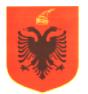 REPUBLIKA E SHQIPËRISËMINISTRIA E SHËNDETËSISË DHE MBROJTJES SOCIALEQËNDRA SHËNDETËSORE _________________Adresa_______________ e-mail -  __________________Nr. ________ Prot.					                                    _______, më _________2021Lënda: Mjeti për matjen e nevojave për trajnim të infermiereve në KSHP kundrejt aftësive teknike që duhet të zotërojnëAftësitë teknike të infermierit në KSHP Shumë përvojëPak përvojëPa përvojëVlerësimi i saktë i shenjave vitaleA.Temperatura1.Matja e saktë e temperaturës së trupit me termometrin e përshtatshëm         a.Oraleb.Aksilare2.Vendosja e dorashkave në kontakt me sekrecione trupore3.Raporton ngritjen e temperaturës te mjeku4.Shënon qartë temperaturën në kartelëB.Pulsi1.Mat pulsin radial2.Numëron saktësisht pulsina.i rregullt (30 sekonda x 2)b.i parregullt (1 minutë)c.  Raporton pulsin anormal te mjekud.  Shënon qartë pulsin në kartelë3.  Lokalizon pulsin apikal dhe numëron për 1 minutëC.  Respiracioni1.  Numëron numrin e respiracionevea.  i rregullt (30 sekonda x 2)b.  i parregullt (1 minutë)2.  Raporton respiracionet anormale te mjeku3.  Shënon qartë respiracionet në kartelëD.  Presioni i gjakut1.  Vendosja e saktë e manshetës në kraha.  Përdorimi i manshetës sipas moshësb.  Shtrëngimi i manshetës sa duhetc.  PozicioniAftësitë teknike të infermierit në KSHPShumë përvojëPak përvojëPa përvojë2.  Dëgjon saktësisht rrahjet për vlera të sakta të presionit të gjakut3.  Raporton vlerat anormale të presionit të gjakut te mjekua.  Ndryshimet e vlerave të presionit të gjakutb.  Presioni sistolik (SBP)>140d.  Presioni diastolik (DBP)>90  4.  Shënon qartë vlerat e presionit të gjakut në kartelë5.  Udhëzon pacientin për shenjat e hipertensionit dhe të hipotensionit6.  Udhëzon pacientin të vetëkujdeset për hipertensionin arterialShënimi i historisë së pacientit në kartelëA.  Kur hyn në dhomë, i prezantohet pacientitB.  Komunikon në mënyrë sa më miqësore që  pacienti të ndihet mirë C.  Merr ankesat kryesore të pacientitD.  Mat shenjat vitale dhe i shënon në kartelëE.  Pyet pacientin n.q.s. ka alergji dhe shënon në kartelëF.  Raporton informacionin e marrë tek mjekuEkzamini fizikA.  Merr formularët që duhen të jenë të plotësuar nga pacientiB.  Prezanton veten te pacienti dhe shpjegon çfarë do të bëje. C.  Merr informacionin e mëposhtëm:1.  Historinë e mjekimit të pacientit2.  Alergjitë3.  Peshë, gjatësi, shenjat vitale4.  Vizusin/Aftësinë pamëse D.  Shënon informacionin në kartelë dhe raporton te mjekuAftësitë teknike të infermierit në KSHP Shumë përvojëPak përvojëPa përvojëAftësinë për tu marrë me punë sekretarieA.  E aftë të kryejë si më poshtë:1.  Përgjigjet në telefon në mënyrë të përshtatshme2.Bën dokumentimin  e duhur të vizitës së planifikuar3.  Gjen çmimet e shërbimeve4.  Merr pagesën e duhur nga pacienti5.  Plotëson faturën6.  Gjen kartelën e pacientit7.  Fillon një kartelë të re8.  Gjen numrat e telefonit dhe kontaktet mjeksore9.  Gjen formularët e ndryshëm10.  I shpjegon pacientit shërbimet që kryhen në qendrën shëndetsoreEdukimi i pacientitA.  E gatshme dhe e aftë për të edukuar pacientinB.  I ofron pacientit materiale që mund ta ndihmojnë Vizita e gruas shtatzanëA.  Prezanton veten te pacientiB.Përgjigjet pyetjeve që pacienti mund t’i bëjëC.  Mat dhe shënon peshën dhe shenjat jetësore të pacientitD.  Merr analizën e urinës1.  Kontrollon me kujdes nitritet dhe proteinatE.  Shënon informacionin në kartelë dhe raporton te mjeku ose mamiaVizita e FëmijëveA.  Prezanton veten te pacientiB.  Përpara se të marrë fëmijën në dhomë për ekzaminim, kontrollon kartelën e tij n.q.s. ka ndonjë vaksinë të radhës për të berë, etj.C.  U përgjigjet pyetjeve që prindërit kanë për fëmijënD.  Mat peshën, gjatësinë, dhe perimetrin e kokës së fëmijësE.  Shënon në kartelë dhe grafikun e rritjes peshën, gjatësinë, dhe perimetrin e kokës.F.  I shpjegon prindërve matjet e fëmijësG.  Lajmëron mjekun që të vijë për vizitëAftësitë teknike të infermierit në KSHPShumë përvojëPak përvojëPa përvojëH.  Pasi i ka shpjeguar prindërve, aplikon vaksinënI.  Përsërit udhëzimet për kujdesin në shtëpi përpara se pacienti të largohetImunizimiA.  E informon dhe i përshkruan qartë prindit/pacientit arsyen e imunizimit – si dhe pse duhet bërë dhe rreziku, etj.B.  Pyet pacientin për historinë e imunizimitC. Pasi ka pyetur pacientin për imunizimin, vendos çfarë imunizimi i duhet atij. D.  Shënon n.q.s. pacienti ka alergji në kartelë.E.  I shpjegon efektet anësore prindit/pacientit.F.  Merr vaksinën e duhur nga frigoriferiG.  Rikontrollon nëse është vaksina e duhur, doza, skadenca, etj.  me një anëtar të stafit.H.  Aplikon vaksinën në vendin e duhur sipas teknikës së duhurI. Siguron që pacienti nuk ka efekte anësore përpara se të largohet nga qendra shëndetësore.J.  Shënon emrin e vaksinës, numrin e lotit, datën e skadencës, dhe mënyrën e aplikimit në kartelë dhe librin e vaksinimit.Lavazhi i veshitA.  I shpjegon pacientit çfarë do të bësh dhe pseB.  Mbush shishen me ujë të vakët C.  Përgatit pacientin dhe vendos baçinelën D.  Bën lavazhin me kujdes derisa të pastrohet veshi.  Më pas njofton mjekun.Ndihma në TraumaA.  Gjen pajisjet ortopedike që duhenB.  Zbaton proçesin e mëposhtëm1.  Vendos mbështetësen dhe fashon në vendin e duhur2.  Ndryshon përmasat e patericave3.  I tregon pacientit si të ecë 4.  I tregon pacientit levizjet sipas pozicioneve (lart/poshtë)C.  Udhëzon pacientin që të pushojë, të vendosi akull, të lidhi, dhe ta mbajë në pozicionin e duhur ekstremitetinAftësitë teknike të infermierit në KSHP Shumë përvojëPak përvojëPa përvojëMjekimi i plagëveA.  Merr pajisjet për mjekimin e plagëveB.  Ia shpjegon procedurën pacientitC.  Lan duart përpara dhe pas proçedurësD.  Vesh dorashkat kur duhet të prekë materiale të infektuaraE.  Ndryshon fashot në mënyrë të pastër1.  Pastron plagën2.  Përdor solucionin dhe pomadën e duhur3.  Lidh/mbulon plagën me fashoF.  Ndryshon fashon në mënyrë sterile1.  Përgatit mjetet sterile2.  Vesh dorashkat sterile3.  Pastron plagën nga pjesa e pastër deri te e pisët4.  Përdor solucionin dhe pomadën e duhur5.  Lidh/mbulon plagën me fashoG.  Pastron vendin nga gjëra të kontaminuara me gjakH.  Shënon në kartelë ecurinë e plagësI.   Udhëzon pacientin për shenjat e infeksionitDhënia dhe Administrimi i MedikamenteveA.  Marrja e përshkrimit nga mjeku për mjekimin e duhurB.  Pyet pacientin për alergji nga medikamentetC.  Gjen medikamentet në raft ose në sirtar D.  Kontrollon të paktën 2 herë që po jep ilaçin në dozën e duhur dhe brenda skadencësE.  Nëse ka ndonjë pyetje për mjekimin, kontrollon me mjekun ose infermiere tjeterF.  Duke përdor një teknik të pastër, numëron ose mat dozën e duhur.G.  Shkruan sipër qeses së ilaçit  emrin, dozën, dhe përdorimin e ilaçitH. Ia shpjegon qartë pacientit mënyrën e përdorimitAftësitë teknike të infermierit në KSHP Shumë përvojëPak përvojëPa përvojëJ.  Diskuton efektet anësore me pacientinK.  U përgjigjet pyetjeve që pacienti ka për mjekiminMbrojtja nga infeksionetA.  Përcakton situatat e përshtatshme për përdorimin e:    1.  Dorezave    2.  Përparseve    3.  Maskave    4.  SyzeveB.  E aftë për të gjetur sendet që janë më lart 1. Lan duart midis pacientëve të ndryshëm, kur heq dorezat, dhe pas kontaktit me sekrecionet e trupitC.  Hedh aget dhe xhamat në koshat e duhurD.  Pastron dhe dizinfekton me kujdes çdo gjë që ka pasur kontakt me sekrecionit e trupitMatja e sheqerit në gjakA.  Demonstron si përdoret aparati i matjes së sheqerit në gjak1.  Vendos fishën në aparatin e matjes së sheqerit në gjak2.  Krahason numrin e kodit të aparatit me numrin e kodit të fishës3.  Kontrollon skadencën e fishësB.  Demonstron si përdoret agia1. Gjen vendin e duhur në gisht2.  Dizinfekton vendin me alkool3.  Shpon gishtin me agenC.  Vendos gjakun në fishëD.  Siguron përgjigjen e analizës, e shënon në kartelë, dhe ia tregon mjekutAftësitë teknike të infermierit në KSHP Shumë përvojëPak përvojëPa përvojëRegjistrimi i EKG-sëA.  Bën gati lëkurën për vendosjen e elektrodaveB.  Vendos në vendet e duhura lidhjet dhe elektrodat1.  Lidhjet e gjymtyrëve2.  Lidhjet e gjoksitC.  Bën gati aparatin e EKG-së1.  Rregullon parametrat nëse nevojitetD.  Siguron printimin e EKG-sëE.  Siguron cilësinë e printimitF.  Vendos shiritin e EKG-se në kartelë dhe ia jep mjekutG.  Vendos dhe ndërron letrën e EKG-sëMikrokirurgji 1. Përgatit dhomën për procedurëna. Kontrollon me mjekun për ndonjë pajisje të veçantë që             nevojitetb. Siguron mjetet sterile që duhen për dhomën (garzë,..)c.  Përgatit pacientin për procedurënd.  I shpjegon pacientit çfarë do të ndodhë2.  Ndihmon mjekun gjatë procedurës3.  Fashon plagën dhe udhëzon pacientin për ndërrimin e fashos4.  Pastron pajisjet5.  Pastron dhomën dhe e përgatit për pacientin tjetërHeqja e suturave/kapseve1.  Sigurohet që mjeku ka kontrolluar plagën dhe është gati për të hequr suturat2.  Sjell në dhomë pajisje që heqin suturat3.  Heq suturat sipas udhëzimit të mjekut4.  E pastron dhe fashon sipas nevojës    5.  Udhëzon pacientin si të kujdeset për plagën më vonëAftësitë teknike të infermierit në KSHP Shumë përvojë Pak përvojë Pa përvojëProcedurat e emergjencësA.  Në rast emergjence është e aftë për të gjetur:1.  Numrat e telefonëve të urgjencës2.  Oksigjenin dhe maskat3.  Medikamentet e urgjencës4.  Nebulizatorin dhe aerosolin5.  çantën e Ambu-së 6.  Mjetet për injeksionet IV7.  Çantën e urgjencësB.  Shpjegon dhe demonstron përdorimin e EKG-së C.  Shpjegon dhe demonstron RZM (CPR) (për të rriturit dhe fëmijët)Kujdesi RespiratorA.  I/E aftë për të udhezuar pacientin për:1.  Pompë2.  Tubi3.  Matësi i vëllimit maksimal (VEMS/Peak flow meter)B.  Trajtimi me aerozol1.  Gjen gjërat e nevojshme për terapinë me aerosala.  Tubib.  Ilaçic.  Pajisja e aerozolit1.     E aftë për të përgatitur dhe për të dhënë trajtimin sipas përshkrimi të mjekutDhënia e oksigjenitA.  Gjen bombulën me oksigjenB.  Hap valvulën e oksigjenitC.  Lidh rregullatorin me tubin e oksigjenitD.  Cakton masën në rregullatorD.1 Identifikon sasinë e duhur të oksigjenit për situatën                      E.  Dëgjon n.q.s del ajër nga tubiF.  Vendos tubin e oksigjenit te pacientiG.  Udhëzon pacientin për masat e sigurisë gjatë dhënies së oksigjenit